Sklep xprosklep.pl dla profesjonalistów od włosów.Stworzony dla barberów, fryzjerów oraz stylistów włosów.Xpro to sklep stworzony z myślą o osobach, które pracują na co dzień z włosami. Zapewnia odpowiednie wyposażenie zakładów fryzjerskich czy barberskich. Pozwala wyposażyć salon w różne sprzęty, aż po akcesoria, potrzebne w pracy fryzjerskiej. W sklepie xPro znajdziemy wysokiej jakości produkty BaByliss, które są nieustannie udoskonalane i dostosowywane do rosnących wymagań klientów, tak by jak najlepiej dopasować się do trendów fryzjerskich, nowych technik, czy rozwiązań na rynku. Sklep internetowy obejmuje wszystkie kategorie produktów, takich jak: l suszarki, l prostownice, l lokówki, wałki, l szczotki, l maszynki do strzyżenia, l trymery itp.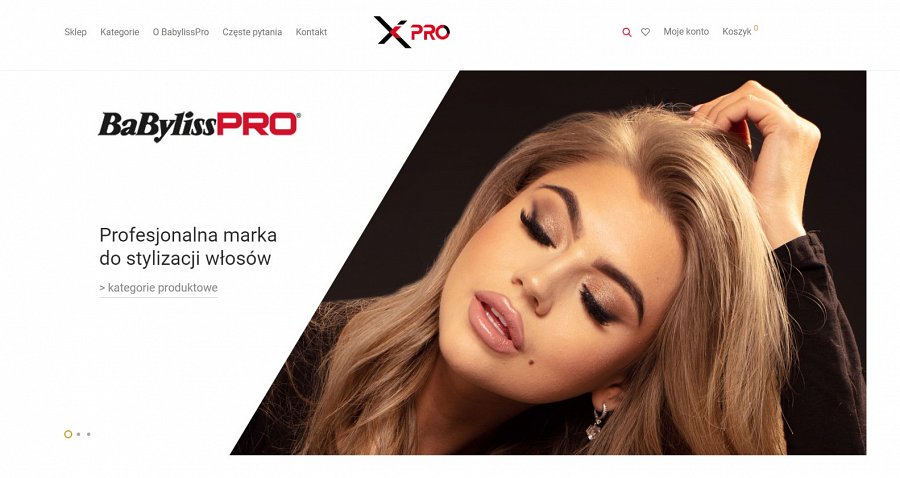 O marce Marka BaBylissPro cieszy się zaufaniem wśród profesjonalistów od 60 lat. Za jakością urządzeń stoi odpowiednie ich testowanie w wykwalifikowanych centrach, skupiające się szczególnie na ergonomii, wydajności, mocy oraz estetyce wykonania. Produkty tej marki są cenione przez profesjonalnych fryzjerów, czy barberów.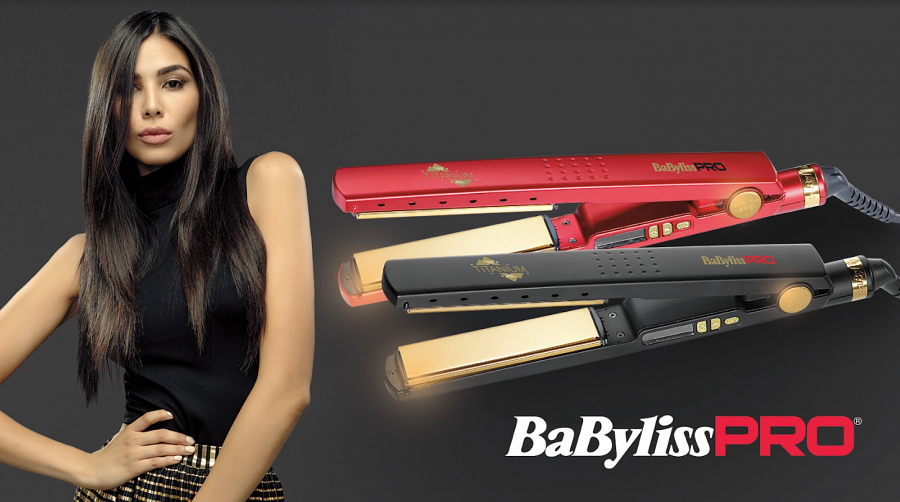 Zapraszamy do sklepu xPro i zapoznania się z ofertą już teraz!https://xprosklep.pl/ 